Mappen maken en overzichtelijk organiserenMappen maken in Postvak IN Rechtermuisknop op Postvak IN - Nieuwe mapNaam geven – Enter (hoofdmap bv Facturen)Selecteer de hoofdmap - Rechtermuisknop - Nieuwe mapNaam geven – Enter (submappen jaartallen 2015 – 2016 – 2017 etc.)Selecteer de juiste map - Rechtermuisknop - Nieuwe mapNaam geven – Enter (submappen Bedrijven: Philips, Bayer, Hema etc.)Berichten van bepaalde afzenders/datum in nieuwe map slepenSorteer de berichten op naam van afzenderSelecteer gewenst bericht - klik in Postvak IN op; Alles – Rangschikken op – kies Van (of rechtermuis klik onder het zoekvenster van de berichten in Office 2013)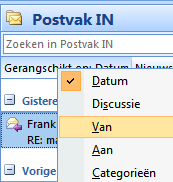 (alle berichten van de afzenders staan nu onder elkaar en op alfabetische volgorde)Selecteer de berichten van gewenste afzender met de shift of ctrl toetsSleep het gewenste of alle berichten naar de juiste mapTerugzetten op Datum, sleep de mails van vorig jaar naar de archief
map in de map met het jaartal (eventueel aanmaken)Rode vlag plaatsen achter berichten die nog moeten worden behandeldEen belangrijk bericht markeren met een vlaggetje klik op juiste vlaggetje of (rechtermuis in het bericht – Opvolgen – vlag aanklikken)De berichten met vlag er snel uithalen kan via Zoekmappen - Opvolgen: Om vlaggetje te verwijderen klik rechtermuis klik Markering wissenBericht afgewerkt/voltooien – 1 x klik met linkermuisknop op vlaggetjeBij sommige Imap servers kunnen geen markeringen worden geplaatstMap opvolgen staat niet in de lijst van de ZoekmapRechtermuisknop klik op ZoekmappenNieuwe zoekmap aanklikkenKies E-mail gemarkeerd voor opvolgen – OKZoekmap aanpassen of uitbreiden met een eigen zoekmap
(in de lijst onder de zoekmap toevoegen)Klik tabblad: Map (in het lint)kies onder groep Nieuw: Nieuwe ZoekmapKies onder in groep E-mail organiseren:Selecteer E-mail met bepaalde woorden - KiezenTyp bijv. factuur of facebook –– Toevoegen – OKE-mail zoeken in: gewenst account selecteren - OKControleer resultaat in zoekmap - Klik de juist aangemaakte zoekmap die Factuur heet – nu worden alle berichten met factuur gefilterd/weergegeven